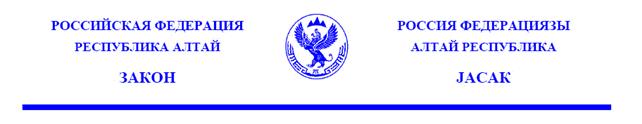 О внесении изменений в Закон Республики Алтай«О республиканском бюджете Республики Алтайна 2017 год и на плановый период 2018 и 2019 годов»ПринятГосударственным Собранием -
Эл Курултай Республики Алтай
17 февраля 2017 годаСтатья 1Внести в Закон Республики Алтай от 14 декабря 2016 года № 82-РЗ             «О республиканском бюджете Республики Алтай на 2017 год и на плановый период 2018 и 2019 годов» (официальный портал Республики Алтай (www.altai-republic.ru), 2016, 16 декабря) следующие изменения:в статье 1:а) в части 1:в пункте 1 слова «в сумме 14 104 164,4 тыс. рублей» заменить словами «в сумме14 866 512,7 тыс. рублей»;в пункте 2 слова «в сумме 14 087 359,4тыс. рублей» заменить словами «в сумме 15 762 443,0 тыс. рублей»;пункт 3изложить в следующей редакции:«3)прогнозируемый дефицит республиканского бюджета в сумме 895 930,3 тыс. рублей.»;б) в части 2:в пункте 1 слова «в сумме 13 157 346,7  тыс. рублей» заменить словами «в сумме 13 216 313,2  тыс. рублей», слова «в сумме 13 677 042,2  тыс. рублей» заменить словами «в сумме 13 928 781,5 тыс. рублей»;в пункте 2 слова «в сумме 13 157 346,7  тыс. рублей» заменить словами «в сумме 13 216 313,2 тыс. рублей», слова «в сумме 13 677 042,2  тыс. рублей» заменить словами «в сумме 13 928 781,5 тыс. рублей»;2) в статье 2:а) в части 1:в пункте 1слова «в сумме  3 159 267,2 тыс. рублей» заменить словами            «в сумме  3 019 267,2 тыс. рублей»;в пункте 2 слова «в сумме 10 939 297,2 тыс. рублей» заменить словами            «в сумме 11 840 320,8 тыс. рублей»;в пункте 3 слова «в сумме10 944 897,2 тыс. рублей» заменить словами    «в сумме11 847 245,5 тыс. рублей»;пункт 5 изложить в следующей редакции:«5) верхний предел государственного внутреннего долга Республики Алтай на 1 января 2018 года в сумме 1 509632,81 тыс. рублей, верхний предел государственного внутреннего долга Республики Алтай по государственным гарантиям Республики Алтай на 1 января 2018 года в сумме 0 тыс. рублей, предельный объем государственного внутреннего долга Республики Алтай в 2017 году в сумме 1 921 499,81 тыс. рублей.»;б) в части 2:в пункте 1 слова «в сумме 3 276 680,2  тыс. рублей» заменить словами «в сумме 3 026 571,2 тыс. рублей», слова «в сумме 3 386 925,2 тыс. рублей» заменить словами «в сумме 3 157 844,2 тыс. рублей»;в пункте 2 слова «в сумме 9 875 066,5  тыс. рублей» заменить словами «в сумме 10 184 142,0 тыс. рублей», слова «в сумме 10 284 517,0 тыс. рублей» заменить словами «в сумме 10 765 337,3 тыс. рублей»;в пункте 3 слова «в сумме 9 880 666,5  тыс. рублей» заменить словами «в сумме 10 189 742,0 тыс. рублей», слова «в сумме 10 290 117,0 тыс. рублей» заменить словами «в сумме 10 770 937,3 тыс. рублей»;пункт 5 изложить в следующей редакции: «5) верхний предел государственного внутреннего долга Республики Алтай на 1 января 2019 года в сумме 1 509 632,81 тыс. рублей и на 1 января 2020 года в сумме 1 509 632,81 тыс. рублей, верхний предел государственного внутреннего долга Республики Алтай по государственным гарантиям Республики Алтай на 1 января 2019 года в сумме 0 тыс. рублей и на 1 января 2020 года в сумме 0 тыс. рублей, предельный объем государственного внутреннего долга Республики Алтай в 2018 году в сумме 1 509 632,81 тыс. рублей и в 2019 году в сумме 1509 632,81 тыс. рублей.»;в части 1 статьи 6 слова «в сумме 650 625,0 тыс. рублей» заменить словами «в сумме 1 115 099,1 тыс. рублей», слова «в сумме 614 219,0 тыс. рублей» заменить словами «в сумме 665 446 тыс. рублей», слова «в сумме 641 399,0 тыс. рублей» заменить словами «в сумме 711 467 тыс. рублей»;в статье 7:а) абзац первый части 6 изложить в следующей редакции:«6. Утвердить распределение бюджетных ассигнований на осуществление бюджетных инвестиций в объекты капитального строительства государственной собственности Республики Алтай сметной стоимостью более 100 миллионов рублей, а также софинансирование в которые осуществляется за счет межбюджетных субсидий из федерального бюджета (за исключением строительства и реконструкции автомобильных дорог общего пользования регионального значения и искусственных сооружений на них за счет средств Дорожного фонда Республики Алтай):на 2017 год согласно приложению 18 к настоящему Закону; на плановый период 2018 и 2019 годов согласно приложению 18.1 к настоящему Закону.»;б) дополнить частью 9 следующего содержания:«9. Установить, что казначейскому сопровождению в порядке, установленном Правительством Российской Федерации, подлежат  субсидии юридическим лицам (за исключением субсидий государственным учреждениям), предоставление которых должно осуществляться с последующим подтверждением их использования в соответствии с условиями и (или) целями предоставления  для оказания поддержки отрасли сельского хозяйства, а также специализированной некоммерческой организации, осуществляющей деятельность, направленную на обеспечение проведения капитального ремонта общего имущества в многоквартирных домах (региональному оператору).При казначейском сопровождении  средств, указанных в абзаце первом настоящей части, Управление Федерального казначейства по Республике Алтай осуществляет санкционирование операций в порядке, установленном Министерством финансов Республики Алтай, с отражением  на лицевых счетах, открытых юридическим лицам, указанным в абзаце первом настоящей части, в Управлении Федерального казначейства по Республике Алтай, в порядке, установленном Федеральным казначейством.»;в части 2 статьи 12 слова «в сумме 420 412,0 тыс. рублей» заменить словами «в сумме 241 435,0 тыс. рублей», слова «в сумме 467 961,0 тыс. рублей» заменить словами «в сумме 166 625,0 тыс. рублей», слова «в сумме 445 604,0 тыс. рублей» заменить словами «в сумме 146 455,0 тыс. рублей»;6) приложение 1 «Источники финансирования дефицита республиканского бюджета на 2017 год» изложить в редакции согласно приложению 1 к настоящему Закону;7) приложение 2 «Источники финансирования дефицита республиканского бюджета на плановый период  2018 и 2019 годов» изложить в редакции согласно приложению 2 к настоящему Закону;8) приложение 3 «Перечень главных администраторов доходов республиканского бюджета» изложить в редакции согласно приложению 3 к настоящему Закону;9) приложение 7 «Распределение бюджетных ассигнований на осуществление бюджетных инвестиций на строительство и реконструкцию автомобильных дорог общего пользования регионального значения и искусственных сооружений на них со сметной стоимостью свыше 100 миллионов рублей, а также софинансирование в которые осуществляется за счет межбюджетных субсидий из федерального бюджета, на 2017 год» изложить в редакции согласно приложению 4 к настоящему Закону;10) приложение 8 «Объем бюджетных ассигнований, направляемых на исполнение публичных нормативных обязательств, на 2017 год» изложить в редакции согласно приложению 5 к настоящему Закону;11) приложение 10 «Объем бюджетных ассигнований, направляемых на государственную поддержку семьи и детей, на 2017 год» изложить в редакции согласно приложению 6 к настоящему Закону;12) приложение 11 «Объем бюджетных ассигнований, направляемых на государственную поддержку семьи и детей, на плановый период 2018 и 2019 годов» изложить в редакции согласно приложению 7 к настоящему Закону;13) приложение 12 «Распределение бюджетных ассигнований на реализацию государственных программ Республики Алтай на 2017 год» изложить в редакции согласно приложению 8 к настоящему Закону;14) приложение 13 «Распределение бюджетных ассигнований на реализацию государственных программ Республики Алтай на плановый период 2018 и 2019 годов» изложить в редакции согласно приложению 9 к настоящему Закону;15) приложение 14 «Ведомственная структура расходов республиканского бюджета на 2017 год» изложить в редакции согласно приложению 10 к настоящему Закону;16) приложение 15 «Ведомственная структура расходов республиканского бюджета на плановый период 2018 и 2019 годов» изложить в редакции согласно приложению 11 к настоящему Закону;17) приложение 16 «Распределение бюджетных ассигнований по целевым статьям (государственным программам и непрограммным направлениям деятельности), группам видов расходов классификации расходов республиканского бюджета на 2017 год» изложить в редакции согласно приложению 12 к настоящему Закону;18) приложение 17 «Распределение бюджетных ассигнований по целевым статьям (государственным программам и непрограммным направлениям деятельности), группам видов расходов классификации расходов республиканского бюджета на плановый период 2018 и 2019 годов» изложить в редакции согласно приложению 13 к настоящему Закону;19) приложение 18 «Распределение бюджетных ассигнований на осуществление бюджетных инвестиций в объекты капитального строительства государственной собственности Республики Алтай сметной стоимостью более 100 миллионов рублей, а также софинансирование в которые осуществляется за счет межбюджетных субсидий из федерального бюджета (за исключением строительства и реконструкции автомобильных дорог общего пользования регионального значения и искусственных сооружений на них за счет средств Дорожного фонда Республики Алтай), на 2017 год» изложить в редакции согласно приложению 14 к настоящему Закону;20) дополнить приложением 18.1 «Распределение бюджетных ассигнований на осуществление бюджетных инвестиций в объекты капитального строительства государственной собственности Республики Алтай сметной стоимостью более 100 миллионов рублей, а также софинансирование в которые осуществляется за счет межбюджетных субсидий из федерального бюджета (за исключением строительства и реконструкции автомобильных дорог общего пользования регионального значения и искусственных сооружений на них за счет средств Дорожного фонда Республики Алтай), на  плановый период 2018 и 2019  годов» согласно приложению 15 к настоящему Закону;21) приложение 19 «Распределение межбюджетных трансфертов бюджетам муниципальных районов и городского округа в Республике Алтай на 2017 год» изложить в редакции согласно приложению 16 к настоящему Закону;22) приложение 20 «Распределение межбюджетных трансфертов бюджетам муниципальных районов и городского округа в Республике Алтай на 2018 год» изложить в редакции согласно приложению 17 к настоящему Закону;23) приложение 21 «Распределение межбюджетных трансфертов бюджетам муниципальных районов и городского округа в Республике Алтай на 2019 год» изложить в редакции согласно приложению 18 к настоящему Закону;24) приложение 26 «Программа государственных внутренних заимствований Республики Алтай на 2017 год» изложить в редакции согласно приложению19 к настоящему Закону;25) приложение 27 «Программа государственных внутренних заимствований Республики Алтай на плановый период 2018 и 2019 годов» изложить в редакции согласно приложению 20 к настоящему Закону.Статья 2Настоящий Закон вступает в силу со дня его официального опубликования.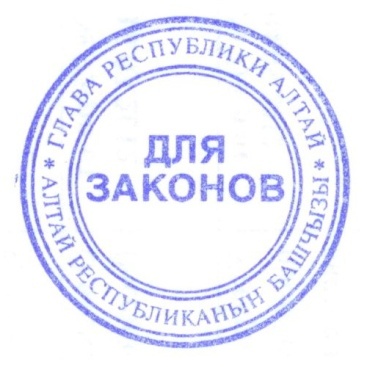 Председатель			      Исполняющий  обязанности Государственного Собрания -			      Главы Республики Алтай,Эл Курултай Республики Алтай 			      Председателя Правительства 		В.Н. Тюлентин				      Республики Алтай											Н.М. Екеева							      г. Горно-Алтайск							      17 февраля 2017 года								      № 1-РЗ  